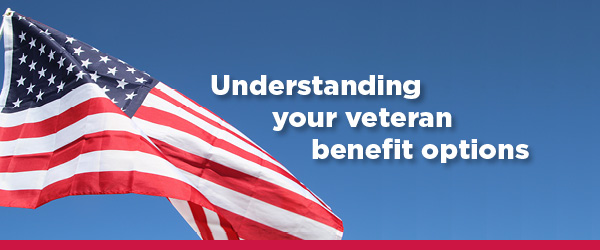 [In subject line insert:  We’ve got answers to your questions about veteran death and burial benefits.]Understanding your veteran benefit optionsRecognizing and discussing our own mortality is never an easy process, but it’s an important one, especially when you’re a U.S. veteran. You may be entitled to a variety of benefits upon your death, and we can help you understand your options and determine which benefits you’re eligible to receive.We would like to provide you with a free copy of our straightforward, educational guide Simply Speaking:  Social Security & Veteran Death Benefits, which addresses some of the most common questions around U.S. veteran benefit eligibility. Request your free copy of Simply Speaking by calling [(800) 331-8853].Regards,[First name] [Last name][Title][Email address][Phone number]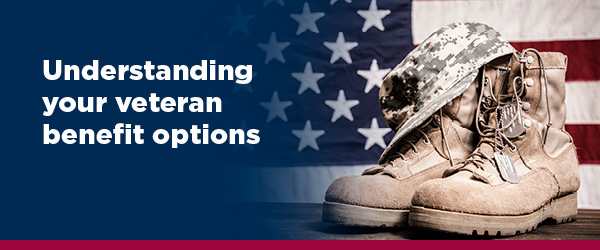 [In subject line insert:  We’ve got answers to your questions about veteran death and burial benefits.]Understanding your veteran benefit optionsRecognizing and discussing our own mortality is never an easy process, but it’s an important one, especially when you’re a U.S. veteran. You may be entitled to a variety of benefits upon your death, and we can help you understand your options and determine which benefits you’re eligible to receive.We would like to provide you with a free copy of our straightforward, educational guide Simply Speaking:  Social Security & Veteran Death Benefits, which addresses some of the most common questions around U.S. veteran benefit eligibility. Request your free copy of Simply Speaking by calling [(800) 331-8853].Regards,[First name] [Last name][Title][Email address][Phone number]